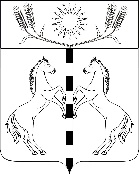 РЕШЕНИЕСовета КАНЕЛОВСКОГО сельского поселения Староминского района ЧЕТВЕРТОГОСОЗЫВАОт 29 июля 2022 года                                                                                № 30.1ст-ца КанеловскаяОб отмене решения Совета Канеловского сельского поселения Староминского района от 24.03.2022 г. №25.2 «О передаче имущества Канеловского сельского поселения Староминского района в собственность муниципального образования Староминский район»В соответствии с Федеральным законом от 6 октября 2003 года                          № 131-ФЗ «Об общих принципах организации местного самоуправления в Российской Федерации», во исполнение решения Совета муниципального образования Староминский район от 23 августа 2017 года № 23/5 «О принятии органами местного самоуправления муниципального образования Староминский район части полномочий органов местного самоуправления поселений Староминского района», руководствуясь статьей 26 Совета Канеловского сельского поселения Староминского района, Совет Канеловского сельского поселения Староминского района р е ш и л:1. Отменить решение совета Канеловского сельского поселения Староминского района от 24.03.2022 г. №25.2 о передаче имущества Канеловского сельского поселения Староминского района в собственность муниципального образованияСтароминский район.2. Настоящее решение вступает в силу со дня его подписания.3. Контроль за выполнением настоящего решения оставляю за собой.4.Решение подлежит размещению на официальном сайте администрации Канеловского сельского поселения Староминского района в информационно-телекоммуникационной сети Интернет.Глава Канеловского сельского поселенияСтароминского района                                                                  Л.Г. Индыло                          